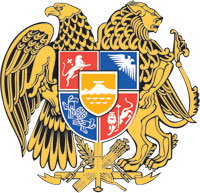 ՀԱՅԱՍՏԱՆԻ ՀԱՆՐԱՊԵՏՈՒԹՅԱՆ ԿԱՌԱՎԱՐՈՒԹՅՈՒՆՈ  Ր  Ո  Շ  Ո Ւ  Մ25 նոյեմբերի 2021 թվականի  N              -  ՆՀԱՅԱՍՏԱՆԻ ՀԱՆՐԱՊԵՏՈՒԹՅԱՆ ԿԱՌԱՎԱՐՈՒԹՅԱՆ 2020 ԹՎԱԿԱՆԻ ԴԵԿՏԵՄԲԵՐԻ 30-Ի N 2215-Ն ՈՐՈՇՄԱՆ ՄԵՋ ՓՈՓՈԽՈՒԹՅՈՒՆՆԵՐ ԿԱՏԱՐԵԼՈՒ ՄԱՍԻՆ --------------------------------------------------------------------------------------------------------Ղեկավարվելով «Նորմատիվ իրավական ակտերի մասին» Հայաստանի Հանրապետության օրենքի 33-րդ և 34-րդ հոդվածներով՝ Հայաստանի Հանրապետության կառավարությունը     ո ր ո շ ու մ   է.1․ Հայաստանի Հանրապետության կառավարության 2020 թվականի դեկտեմբերի 30-ի «Հայաստանի Հանրապետության 2021 թվականի պետական բյուջեի կատարումն ապահովող միջոցառումների մասին» N 2215-Ն որոշման NN 9 և 9.1 հավելվածներում կատարել փոփոխություններ՝ համաձայն NN 1 և 2 հավելվածների։ 2․ Սույն որոշումն ուժի մեջ է մտնում պաշտոնական հրապարակմանը  հաջորդող օրվանից:       ՀԱՅԱՍՏԱՆԻ ՀԱՆՐԱՊԵՏՈՒԹՅԱՆ                       ՎԱՐՉԱՊԵՏ	                                          Ն. ՓԱՇԻՆՅԱՆ                       Երևան                                                                                                Հավելված  N 1                                                                                                 ՀՀ կառավարության 2021 թվականի						                                                                                            նոյեմբերի 25-ի N         - Ն որոշման    ՀԱՅԱՍՏԱՆԻ ՀԱՆՐԱՊԵՏՈՒԹՅԱՆ        ՎԱՐՉԱՊԵՏԻ ԱՇԽԱՏԱԿԱԶՄԻ                       ՂԵԿԱՎԱՐ	                                                              Ա. ՀԱՐՈՒԹՅՈՒՆՅԱՆ                                                                                              Հավելված  N 2                                                                                                 ՀՀ կառավարության 2021 թվականի						                                                                                 նոյեմբերի 25-ի N         - Ն որոշման    ՀԱՅԱՍՏԱՆԻ ՀԱՆՐԱՊԵՏՈՒԹՅԱՆ        ՎԱՐՉԱՊԵՏԻ ԱՇԽԱՏԱԿԱԶՄԻ                     ՂԵԿԱՎԱՐ	                                                              Ա. ՀԱՐՈՒԹՅՈՒՆՅԱՆՀԱՅԱՍՏԱՆԻ ՀԱՆՐԱՊԵՏՈՒԹՅԱՆ ԿԱՌԱՎԱՐՈՒԹՅԱՆ 2020 ԹՎԱԿԱՆԻ ԴԵԿՏԵՄԲԵՐԻ 30-Ի N 2215-Ն ՈՐՈՇՄԱՆ N 9 ՀԱՎԵԼՎԱԾԻ N 9.8  ԱՂՅՈՒՍԱԿՈՒՄ ԿԱՏԱՐՎՈՂ ՓՈՓՈԽՈՒԹՅՈՒՆԸ  ՀԱՅԱՍՏԱՆԻ ՀԱՆՐԱՊԵՏՈՒԹՅԱՆ ԿԱՌԱՎԱՐՈՒԹՅԱՆ 2020 ԹՎԱԿԱՆԻ ԴԵԿՏԵՄԲԵՐԻ 30-Ի N 2215-Ն ՈՐՈՇՄԱՆ N 9 ՀԱՎԵԼՎԱԾԻ N 9.8  ԱՂՅՈՒՍԱԿՈՒՄ ԿԱՏԱՐՎՈՂ ՓՈՓՈԽՈՒԹՅՈՒՆԸ  ՀԱՅԱՍՏԱՆԻ ՀԱՆՐԱՊԵՏՈՒԹՅԱՆ ԿԱՌԱՎԱՐՈՒԹՅԱՆ 2020 ԹՎԱԿԱՆԻ ԴԵԿՏԵՄԲԵՐԻ 30-Ի N 2215-Ն ՈՐՈՇՄԱՆ N 9 ՀԱՎԵԼՎԱԾԻ N 9.8  ԱՂՅՈՒՍԱԿՈՒՄ ԿԱՏԱՐՎՈՂ ՓՈՓՈԽՈՒԹՅՈՒՆԸ  ՀՀ տարածքային կառավարման և ենթակառուցվածքների նախարարությունՀՀ տարածքային կառավարման և ենթակառուցվածքների նախարարությունՀՀ տարածքային կառավարման և ենթակառուցվածքների նախարարություն Ծրագրի դասիչը  Ծրագրի անվանումը  Ծրագրի անվանումը  1079  Պետական գույքի կառավարում  Պետական գույքի կառավարում  Ծրագրի դասիչը`  1079 Ցուցանիշների փոփոխությունը (նվազեցումները նշված են փակագծերում) Միջոցառման դասիչը`  11003  տարի  Միջոցառման անվանումը`  Պետական գույքի հաշվառման, գույքագրման, գնահատման, անշարժ գույքի պահառության, սպասարկման աշխատանքների և աճուրդների իրականացման  ծառայություններ  Նկարագրությունը`  Պետական գույքի հաշվառում, գույքագրում, գնահատում, անշարժ գույքի պահառություն, աճուրդների իրականացում և Կառավարական N 2 և N 3, ք. Երևան, Վ. Սարգսյան 3/3 շենքերի սպասարկում  Միջոցառման տեսակը`  Ծառայությունների մատուցում  Ծառայությունը մատուցող կազմակերպության(ների) անվանում(ներ)ը`  Մասնագիտացված կազմակերպություններ  Արդյունքի չափորոշիչներ  Արդյունքի չափորոշիչներ  Պետական գույքի հաշվառում, հաշվառված գույքի տվյալների մշակում, փոփոխությունների գրանցում, հաշվառում, տեղեկատվության տրամադրում՝ հաշվառման ավտոմատացված համակարգի ամենամսյա սպասարկումով (հատ)  Պետական գույքի հաշվառում, հաշվառված գույքի տվյալների մշակում, փոփոխությունների գրանցում, հաշվառում, տեղեկատվության տրամադրում՝ հաշվառման ավտոմատացված համակարգի ամենամսյա սպասարկումով (հատ)  Պետական գույքի գնահատում, ուսումնասիրություն, տեղեկատվության տրամադրում (հատ)  Պետական գույքի գնահատում, ուսումնասիրություն, տեղեկատվության տրամադրում (հատ)  Պետական գույքի գույքագրում, ուսումնասիրություն, տեղեկատվության տրամադրում (հատ)  Պետական գույքի գույքագրում, ուսումնասիրություն, տեղեկատվության տրամադրում (հատ)  Աճուրդների իրականացում (այդ թվում` էլեկտրոնային)` էլեկտրոնային աճուրդների ամենամսյա սպասարկումով, քանակ, (հատ)  Աճուրդների իրականացում (այդ թվում` էլեկտրոնային)` էլեկտրոնային աճուրդների ամենամսյա սպասարկումով, քանակ, (հատ)  Կառավարական N 2, N 3, Վ. Սարգսյան 3/3 և Նալբանդյան 28 շենքերի սպասարկվող տարածքը (քմ)  Կառավարական N 2, N 3, Վ. Սարգսյան 3/3 և Նալբանդյան 28 շենքերի սպասարկվող տարածքը (քմ)  Կառավարական N 2, N 3, Վ. Սարգսյան 3/3 և Նալբանդյան 28 շենքերի վերելակների սպասարկում, վերելակների քանակը (հատ)  Կառավարական N 2, N 3, Վ. Սարգսյան 3/3 և Նալբանդյան 28 շենքերի վերելակների սպասարկում, վերելակների քանակը (հատ)  Կառավարական N 2 և Վ. Սարգսյան 3/3 շենքերում տեղակայված ջեռուցման, հովացման և օդափոխության համակարգի վերանորոգում ու պահպանում (հատ)  Կառավարական N 2 և Վ. Սարգսյան 3/3 շենքերում տեղակայված ջեռուցման, հովացման և օդափոխության համակարգի վերանորոգում ու պահպանում (հատ)  Կառավարական N 2 և Վ. Սարգսյան 3/3 շենքերում տեղակայված հրդեհի ազդանշանային ազդարարման, հրդեհաշիջման և ծխահեռացման համակարգի պահպանման ծառայություններ (հատ)  Կառավարական N 2 և Վ. Սարգսյան 3/3 շենքերում տեղակայված հրդեհի ազդանշանային ազդարարման, հրդեհաշիջման և ծխահեռացման համակարգի պահպանման ծառայություններ (հատ)  Կառավարական N 2, N 3 և Վ. Սարգսյան 3/3 շենքերում տեղակայված անցակետային և տեսահսկման համակարգերի պահպանման ծառայություններ (հատ)  Կառավարական N 2, N 3 և Վ. Սարգսյան 3/3 շենքերում տեղակայված անցակետային և տեսահսկման համակարգերի պահպանման ծառայություններ (հատ)  Անշարժ գույքի պահառություն (հատ)  Անշարժ գույքի պահառություն (հատ) (1) Միջոցառման վրա կատարվող ծախսը (հազ. դրամ)  Միջոցառման վրա կատարվող ծախսը (հազ. դրամ) ՀԱՅԱՍՏԱՆԻ ՀԱՆՐԱՊԵՏՈՒԹՅԱՆ ԿԱՌԱՎԱՐՈՒԹՅԱՆ 2020 ԹՎԱԿԱՆԻ ԴԵԿՏԵՄԲԵՐԻ 30-Ի N 2215-Ն ՈՐՈՇՄԱՆ N 9.1 ՀԱՎԵԼՎԱԾԻ N 9.1.34 ԱՂՅՈՒՍԱԿՈՒՄ ԿԱՏԱՐՎՈՂ ՓՈՓՈԽՈՒԹՅՈՒՆԸ ՀԱՅԱՍՏԱՆԻ ՀԱՆՐԱՊԵՏՈՒԹՅԱՆ ԿԱՌԱՎԱՐՈՒԹՅԱՆ 2020 ԹՎԱԿԱՆԻ ԴԵԿՏԵՄԲԵՐԻ 30-Ի N 2215-Ն ՈՐՈՇՄԱՆ N 9.1 ՀԱՎԵԼՎԱԾԻ N 9.1.34 ԱՂՅՈՒՍԱԿՈՒՄ ԿԱՏԱՐՎՈՂ ՓՈՓՈԽՈՒԹՅՈՒՆԸ ՀԱՅԱՍՏԱՆԻ ՀԱՆՐԱՊԵՏՈՒԹՅԱՆ ԿԱՌԱՎԱՐՈՒԹՅԱՆ 2020 ԹՎԱԿԱՆԻ ԴԵԿՏԵՄԲԵՐԻ 30-Ի N 2215-Ն ՈՐՈՇՄԱՆ N 9.1 ՀԱՎԵԼՎԱԾԻ N 9.1.34 ԱՂՅՈՒՍԱԿՈՒՄ ԿԱՏԱՐՎՈՂ ՓՈՓՈԽՈՒԹՅՈՒՆԸ ՀՀ տարածքային կառավարման և ենթակառուցվածքների  նախարարության  պետական գույքի կառավարման կոմիտեՀՀ տարածքային կառավարման և ենթակառուցվածքների  նախարարության  պետական գույքի կառավարման կոմիտեՀՀ տարածքային կառավարման և ենթակառուցվածքների  նախարարության  պետական գույքի կառավարման կոմիտե Ծրագրի դասիչը  Ծրագրի անվանումը  Ծրագրի անվանումը  1079  Պետական գույքի կառավարում  Պետական գույքի կառավարում  Ծրագրի դասիչը`  1079 Ցուցանիշների փոփոխությունը (նվազեցումները նշված են փակագծերում) Միջոցառման դասիչը`  11003  տարի  Միջոցառման անվանումը`  Պետական գույքի հաշվառման, գույքագրման, գնահատման, անշարժ գույքի պահառության, սպասարկման աշխատանքների և աճուրդների իրականացման  ծառայություններ  Նկարագրությունը`  Պետական գույքի հաշվառում, գույքագրում, գնահատում, անշարժ գույքի պահառություն, աճուրդների իրականացում և Կառավարական N 2 և N 3, ք. Երևան, Վ. Սարգսյան 3/3 շենքերի սպասարկում  Միջոցառման տեսակը`  Ծառայությունների մատուցում  Ծառայությունը մատուցող կազմակերպության(ների) անվանում(ներ)ը՝  Մասնագիտացված կազմակերպություններ  Արդյունքի չափորոշիչներ  Արդյունքի չափորոշիչներ  Պետական գույքի հաշվառում, հաշվառված գույքի տվյալների մշակում, փոփոխությունների գրանցում, հաշվառում, տեղեկատվության տրամադրում` հաշվառման ավտոմատացված համակարգի ամենամսյա սպասարկումով (հատ)  Պետական գույքի հաշվառում, հաշվառված գույքի տվյալների մշակում, փոփոխությունների գրանցում, հաշվառում, տեղեկատվության տրամադրում` հաշվառման ավտոմատացված համակարգի ամենամսյա սպասարկումով (հատ)  Պետական գույքի գնահատում, ուսումնասիրություն, տեղեկատվության տրամադրում (հատ)  Պետական գույքի գնահատում, ուսումնասիրություն, տեղեկատվության տրամադրում (հատ)  Պետական գույքի գույքագրում, ուսումնասիրություն, տեղեկատվության տրամադրում (հատ)  Պետական գույքի գույքագրում, ուսումնասիրություն, տեղեկատվության տրամադրում (հատ)  Աճուրդների իրականացում (այդ թվում` էլեկտրոնային)` էլեկտրոնային աճուրդների ամենամսյա սպասարկումով, քանակ (հատ)  Աճուրդների իրականացում (այդ թվում` էլեկտրոնային)` էլեկտրոնային աճուրդների ամենամսյա սպասարկումով, քանակ (հատ)  Կառավարական N 2, N 3, Վ. Սարգսյան 3/3 և Նալբանդյան 28 շենքերի սպասարկվող տարածքը (քմ)  Կառավարական N 2, N 3, Վ. Սարգսյան 3/3 և Նալբանդյան 28 շենքերի սպասարկվող տարածքը (քմ)  Կառավարական N 2, N 3, Վ. Սարգսյան 3/3 և Նալբանդյան 28 շենքերի վերելակների սպասարկում, վերելակների քանակը (հատ)  Կառավարական N 2, N 3, Վ. Սարգսյան 3/3 և Նալբանդյան 28 շենքերի վերելակների սպասարկում, վերելակների քանակը (հատ)  Կառավարական N 2 և Վ. Սարգսյան 3/3 շենքերում տեղակայված ջեռուցման, հովացման և օդափոխության համակարգի վերանորոգում ու պահպանում (հատ)  Կառավարական N 2 և Վ. Սարգսյան 3/3 շենքերում տեղակայված ջեռուցման, հովացման և օդափոխության համակարգի վերանորոգում ու պահպանում (հատ)  Կառավարական N 2 և Վ. Սարգսյան 3/3 շենքերում տեղակայված հրդեհի ազդանշանային ազդարարման, հրդեհաշիջման և ծխահեռացման համակարգի պահպանման ծառայություններ (հատ)  Կառավարական N 2 և Վ. Սարգսյան 3/3 շենքերում տեղակայված հրդեհի ազդանշանային ազդարարման, հրդեհաշիջման և ծխահեռացման համակարգի պահպանման ծառայություններ (հատ)  Կառավարական N 2, N 3 և Վ. Սարգսյան 3/3 շենքերում տեղակայված անցակետային և տեսահսկման համակարգերի պահպանման ծառայություններ (հատ)  Կառավարական N 2, N 3 և Վ. Սարգսյան 3/3 շենքերում տեղակայված անցակետային և տեսահսկման համակարգերի պահպանման ծառայություններ (հատ)  Անշարժ գույքի պահառություն (հատ)  Անշարժ գույքի պահառություն (հատ) (1) Միջոցառման վրա կատարվող ծախսը (հազ. դրամ)  Միջոցառման վրա կատարվող ծախսը (հազ. դրամ) 